от « _13_ » ______07_______  2022 г.		                                                                         № __846___О внесении изменений в муниципальную программу МО «Город Мирный»«Формирование современной городской среды на территории МО «Город Мирный» на 2018-2024 годы»,утвержденную Постановлением городской Администрации от 23.03.2018 № 295 В соответствии с решением городского Совета от 27.06.2022 № IV – 58-1 «О внесении изменений и дополнений в решение городского Совета от 23.12.2021 № IV-51-4 «О бюджете муниципального образования «Город Мирный» на 2022 год и на плановый период 2023 и 2024 годов», городская Администрация постановляет:Внести в муниципальную программу МО «Город Мирный» «Формирование современной городской среды на территории МО «Город Мирный» на 2018-2024 годы» (далее – Программа), утвержденную Постановлением городской Администрации от 23.03.2018 № 295, следующие изменения: В паспорте Программы строку «Объем и источники финансирования программы» изложить в следующей редакции:В разделе «Ресурсное обеспечение программы» таблицу изложить в следующей редакции:«Систему программных мероприятий муниципальной программы МО «Город Мирный» «Формирование современной городской среды на территории МО «Город Мирный» на 2018-2024 годы» изложить в редакции согласно приложению к настоящему Постановлению. Опубликовать настоящее Постановление в порядке, предусмотренном Уставом МО «Город Мирный».Контроль исполнения настоящего Постановления возложить на 1-го Заместителя Главы Администрации по ЖКХ, имущественным и земельным отношениям С.Ю. Медведь.Глава города 	 	                                                                                                              К.Н. АнтоновАДМИНИСТРАЦИЯМУНИЦИПАЛЬНОГО ОБРАЗОВАНИЯ«Город Мирный»МИРНИНСКОГО РАЙОНАПОСТАНОВЛЕНИЕ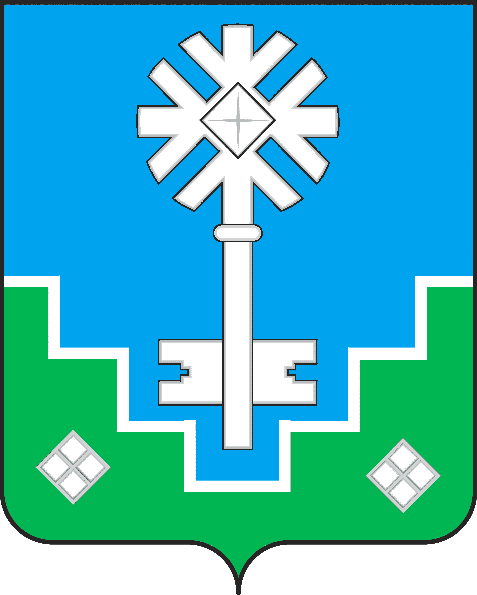 МИИРИНЭЙ ОРОЙУОНУН«Мииринэйкуорат»МУНИЦИПАЛЬНАЙ ТЭРИЛЛИИДЬАhАЛТАТАУУРААХОбъем и источники финансирования программыОбщий объем расходов на реализацию программы составляет:Всего: 226 701 453,54 руб.Федеральный бюджет – 120 232 075,99 руб.Государственный бюджет РС (Я) – 3 708 687,64 руб.Бюджет МО «Мирнинский район» - 3 868 792,73  руб.Бюджет МО «Город Мирный» - 98 891 897,18 руб.Иные источники –0,00 руб.ВсегоФедеральный бюджетГосударственный бюджет РС (Я)Бюджет МО «Мирнинский район»Бюджет МО «Город Мирный»Иные источники2018-2022 годы226 701 453,54120 232 075,993 708 687,643 868 792,7398 891 897,180,00201838 847 431,0022 577 720,002 722 280,00  0,00  13 547 431,000,00  20195 743 416,250,000,00  0,00  5 743 416,250,00  202072 438 915,1449 144 355,99496 407,64  0,00  22 798 151,510,00  202161 557 655,0044 055 000,00445 000,00  0,00  17 057 655,000,00  202245 864 036,154 455 000,0045 000,00  3 868 792,73  37 495 243,420,00  20231 125 000,000,000,00  0,00  1 125 000,000,00  20241 125 000,000,000,00  0,00  1 125 000,000,00  Приложение Приложение Приложение Приложение Приложение Приложение Приложение Приложение Приложение к Постановлению городской Администрациик Постановлению городской Администрациик Постановлению городской Администрациик Постановлению городской Администрациик Постановлению городской Администрациик Постановлению городской Администрациик Постановлению городской Администрациик Постановлению городской Администрациик Постановлению городской Администрации от "______" ___________ 2022г. № _______ от "______" ___________ 2022г. № _______ от "______" ___________ 2022г. № _______ от "______" ___________ 2022г. № _______ от "______" ___________ 2022г. № _______ от "______" ___________ 2022г. № _______ от "______" ___________ 2022г. № _______ от "______" ___________ 2022г. № _______ от "______" ___________ 2022г. № _______СИСТЕМА ПРОГРАММНЫХ МЕРОПРИЯТИЙ МУНИЦИПАЛЬНОЙ ПРОГРАММЫСИСТЕМА ПРОГРАММНЫХ МЕРОПРИЯТИЙ МУНИЦИПАЛЬНОЙ ПРОГРАММЫСИСТЕМА ПРОГРАММНЫХ МЕРОПРИЯТИЙ МУНИЦИПАЛЬНОЙ ПРОГРАММЫСИСТЕМА ПРОГРАММНЫХ МЕРОПРИЯТИЙ МУНИЦИПАЛЬНОЙ ПРОГРАММЫСИСТЕМА ПРОГРАММНЫХ МЕРОПРИЯТИЙ МУНИЦИПАЛЬНОЙ ПРОГРАММЫСИСТЕМА ПРОГРАММНЫХ МЕРОПРИЯТИЙ МУНИЦИПАЛЬНОЙ ПРОГРАММЫСИСТЕМА ПРОГРАММНЫХ МЕРОПРИЯТИЙ МУНИЦИПАЛЬНОЙ ПРОГРАММЫСИСТЕМА ПРОГРАММНЫХ МЕРОПРИЯТИЙ МУНИЦИПАЛЬНОЙ ПРОГРАММЫСИСТЕМА ПРОГРАММНЫХ МЕРОПРИЯТИЙ МУНИЦИПАЛЬНОЙ ПРОГРАММЫ«Формирование современной городской среды на территории МО «Город Мирный» на 2018 - 2024 годы«Формирование современной городской среды на территории МО «Город Мирный» на 2018 - 2024 годы«Формирование современной городской среды на территории МО «Город Мирный» на 2018 - 2024 годы«Формирование современной городской среды на территории МО «Город Мирный» на 2018 - 2024 годы«Формирование современной городской среды на территории МО «Город Мирный» на 2018 - 2024 годы«Формирование современной городской среды на территории МО «Город Мирный» на 2018 - 2024 годы«Формирование современной городской среды на территории МО «Город Мирный» на 2018 - 2024 годы«Формирование современной городской среды на территории МО «Город Мирный» на 2018 - 2024 годы«Формирование современной городской среды на территории МО «Город Мирный» на 2018 - 2024 годыруб.№   п/пМероприятия программыВсегоФедеральный бюджетГосударственный бюджет РС (Я)Бюджет МО "Мирнинский район"Бюджет МО "Город Мирный" Иные источникиИсполнители№   п/пМероприятия программыВсегоФедеральный бюджетГосударственный бюджет РС (Я)Бюджет МО "Мирнинский район"Бюджет МО "Город Мирный" Иные источникиИсполнители№   п/пМероприятия программыВсегоФедеральный бюджетГосударственный бюджет РС (Я)Бюджет МО "Мирнинский район"Бюджет МО "Город Мирный" Иные источникиИсполнители123456789ВСЕГО ПО  ПРОГРАММЕ226 701 453,54  120 232 075,99  3 708 687,64  3 868 792,73  98 891 897,18  0,00  МКУ "УЖКХ" МО "Город Мирный"201838 847 431,00  22 577 720,00  2 722 280,00  0,00  13 547 431,00  0,00  20195 743 416,25  0,00  0,00  0,00  5 743 416,25  0,00  202072 438 915,14  49 144 355,99  496 407,64  0,00  22 798 151,51  0,00  202161 557 655,00  44 055 000,00  445 000,00  0,00  17 057 655,00  0,00  202245 864 036,15  4 455 000,00  45 000,00  3 868 792,73  37 495 243,42  0,00  20231 125 000,00  0,00  0,00  0,00  1 125 000,00  0,00  20241 125 000,00  0,00  0,00  0,00  1 125 000,00  0,00  1Поддержка государственных программ субъектов Российской Федерации и муниципальных программ формирование современной городской среды195 229 245,16  120 232 075,99  3 708 687,64  2 680 793,34  68 607 688,19  0,00  МКУ "УЖКХ" МО "Город Мирный"201837 068 800,00  22 577 720,00  2 722 280,00  0,00  11 768 800,00  0,00  20195 743 416,25  0,00  0,00  0,00  5 743 416,25  0,00  202066 738 915,14  49 144 355,99  496 407,64  0,00  17 098 151,51  0,00  202161 367 054,00  44 055 000,00  445 000,00  0,00  16 867 054,00  0,00  202224 311 059,77  4 455 000,00  45 000,00  2 680 793,34  17 130 266,43  0,00  20231 125 000,00  0,00  0,00  0,00  1 125 000,00  0,00  20241 125 000,00  0,00  0,00  0,00  1 125 000,00  0,00  1.1Благоустройство внутриквартальных и придомовых территорий39 727 383,9513 365 000,00135 000,000,0026 227 383,950,00МКУ "УЖКХ" МО "Город Мирный", собственники МКД20183 000 000,00  3 000 000,00  20194 046 416,25  4 046 416,25  20205 802 118,60  4 455 000,00  45 000,00  1 302 118,60  20216 348 135,00  4 455 000,00  45 000,00  1 848 135,00  202218 280 714,10  4 455 000,00  45 000,00  13 780 714,10  20231 125 000,00  1 125 000,00  20241 125 000,00  1 125 000,00  1.2. Благоустройство общественных пространств157 751 861,21106 867 075,993 573 687,642 680 793,3444 630 304,240,00МКУ "УЖКХ" МО "Город Мирный"201834 068 800,00  22 577 720,00  2 722 280,00  0,00  8 768 800,00  0,00  20191 697 000,00  0,00  0,00  0,00  1 697 000,00  0,00  202060 936 796,54  44 689 355,99  451 407,64  0,00  15 796 032,91  0,00  202155 018 919,00  39 600 000,00  400 000,00  0,00  15 018 919,00  0,00  20226 030 345,67  0,00  0,00  2 680 793,34  3 349 552,33  0,00  20230,00  0,00  0,00  0,00  0,00  0,00  20240,00  0,00  0,00  0,00  0,00  0,00  1.2.1.Выполнение ПИР15 294 270,67122 230,2414 737,762 680 793,3412 476 509,330,00МКУ "УЖКХ" МО "Город Мирный"20182 615 010,00  122 230,2414 737,762 478 042,0020191 697 000,00  1 697 000,000,002020882 996,00  882 996,000,0020214 068 919,00  4 068 919,0020226 030 345,67  2 680 793,34  3 349 552,33  20230,00  0,0020240,00  0,001.2.2.Благоустройство общественных пространств142 157 590,54106 530 669,753 533 125,880,0032 093 794,910,00МКУ "УЖКХ" МО "Город Мирный", АК "АЛРОСА" (ПАО)201831 153 790,00  22 241 313,76  2 681 718,24  6 230 758,00  20190,00  0,00  202060 053 800,54           44 689 355,99                  451 407,64   14 913 036,91  202150 950 000,00           39 600 000,00                  400 000,00   10 950 000,00  20220,00  20230,00  0,00  20240,00  0,00  1.2.3.Организационные мероприятия300 000,00214 176,0025 824,000,0060 000,000,00МКУ "УЖКХ" МО "Город Мирный"2018300 000,00  214 176,0025 824,0060 000,0020190,00  0,0020200,00  0,0020210,00  0,0020220,00  0,0020230,00  0,0020240,00  0,002Поддержка обустройства мест массового отдыха населения29 222 208,38  0,00  0,00  1 187 999,39  28 034 208,99  0,00  МКУ "УЖКХ" МО "Город Мирный"20181 778 631,00  0,00  0,00  0,00  1 778 631,00  0,00  20190,00  0,00  0,00  0,00  0,00  0,00  20205 700 000,00  0,00  0,00  0,00  5 700 000,00  0,00  2021190 601,00  0,00  0,00  0,00  190 601,00  0,00  202221 552 976,38  0,00  0,00  1 187 999,39  20 364 976,99  0,00  20230,00  0,00  0,00  0,00  0,00  0,00  20240,00  0,00  0,00  0,00  0,00  0,00  2.1Устройство площадки с установкой карусели и ограждений1 169 792,000,000,000,001 169 792,000,00МКУ "УЖКХ" МО "Город Мирный"20181 169 792,00  1 169 792,00  20190,00  0,00  20200,00  0,00  20210,00  0,00  20220,00  0,00  20230,00  0,00  20240,00  0,00  2.2.Выполнение ПИР1 746 114,670,000,001 187 999,39558 115,280,00МКУ "УЖКХ" МО "Город Мирный"2018495 589,00  495 589,0020190,00  0,000,0020200,00  0,000,0020210,00  0,0020221 250 525,67  1 187 999,3962 526,2820230,00  0,0020240,00  0,002.3.Прочие мероприятия26 306 301,710,000,000,0026 306 301,710,00МКУ "УЖКХ" МО "Город Мирный"2018113 250,00  113 250,0020190,00  0,0020205 700 000,00  5 700 000,002021190 601,00  190 601,00202220 302 450,71  20 302 450,7120230,00  0,0020240,00  0,00исп. Салихова А.С.исп. Салихова А.С.